Supplementary Materials 1H NMR  (400 MHz, DMSO-d6) spectrum for compound 1a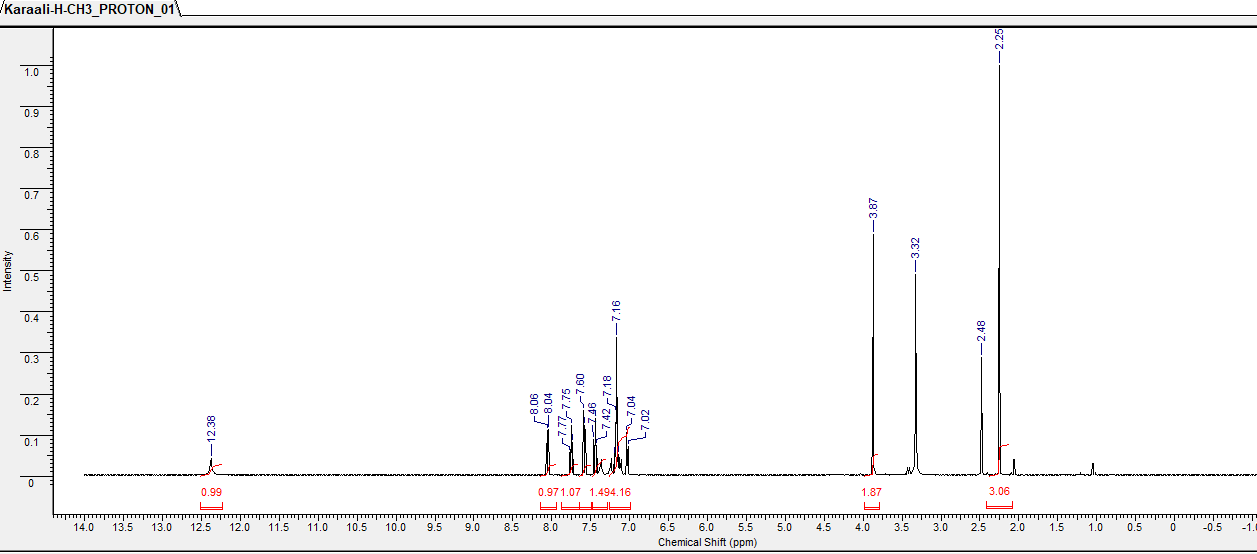 13C NMR (APT, 100 MHz, DMSO-d6) δ (ppm) spectrum for compound 1a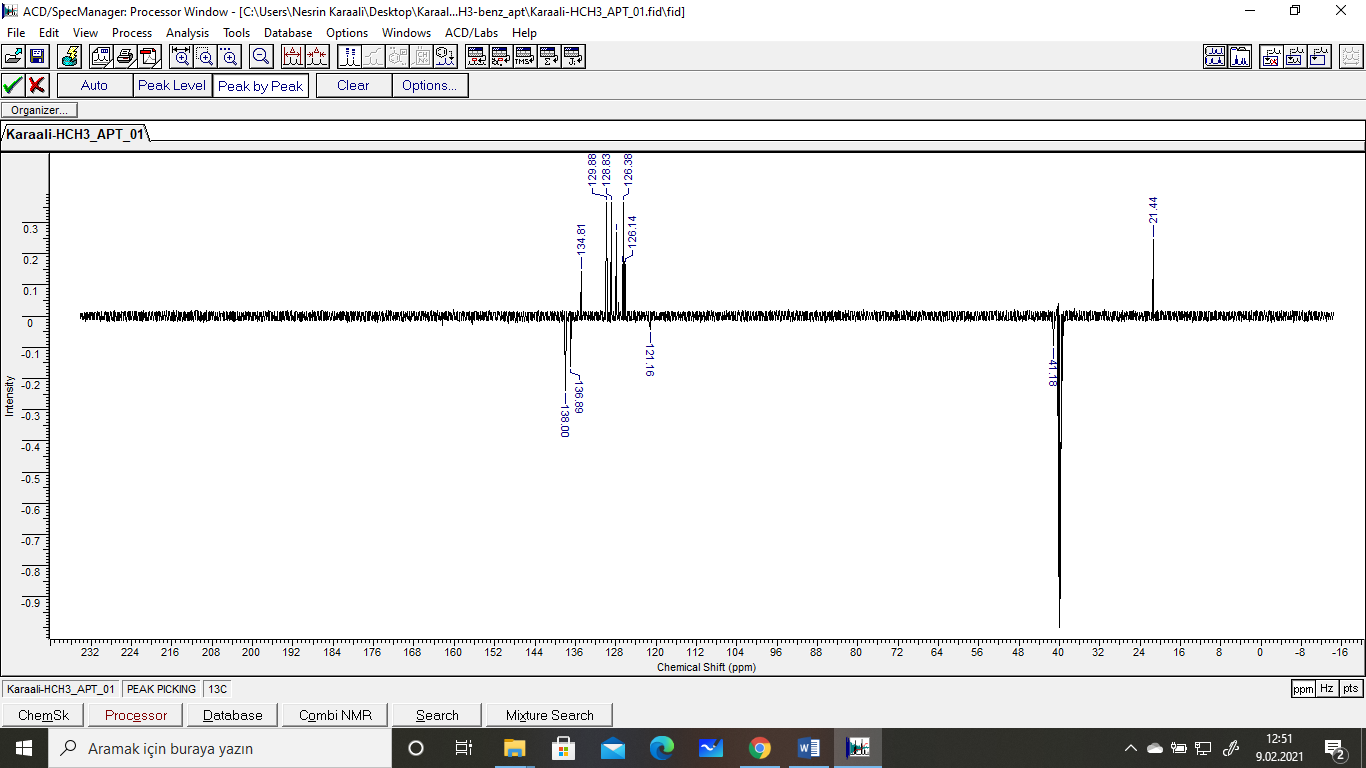 1H NMR  (400 MHz, DMSO-d6) spectrum for compound 1b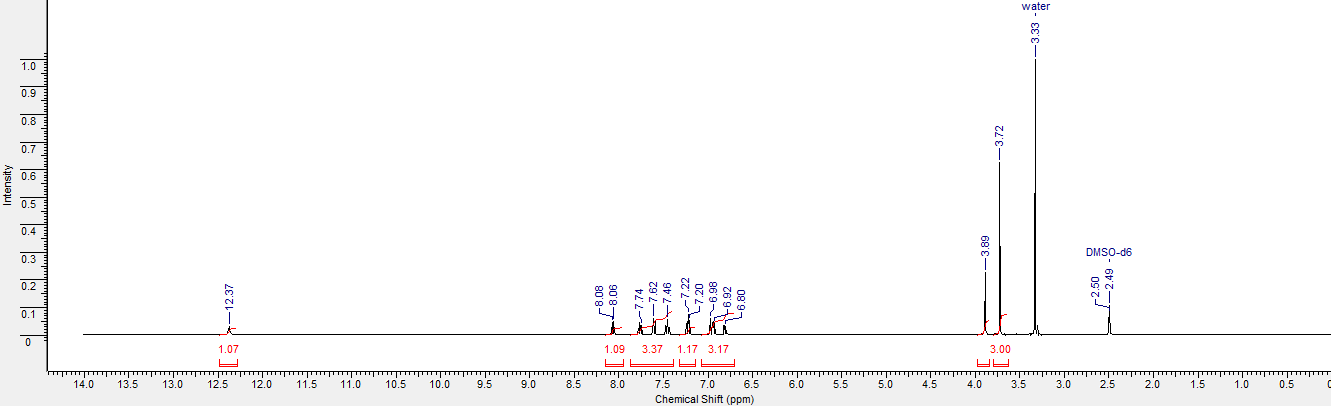 1H NMR (400 MHz, DMSO-d6) spectrum for compound 2a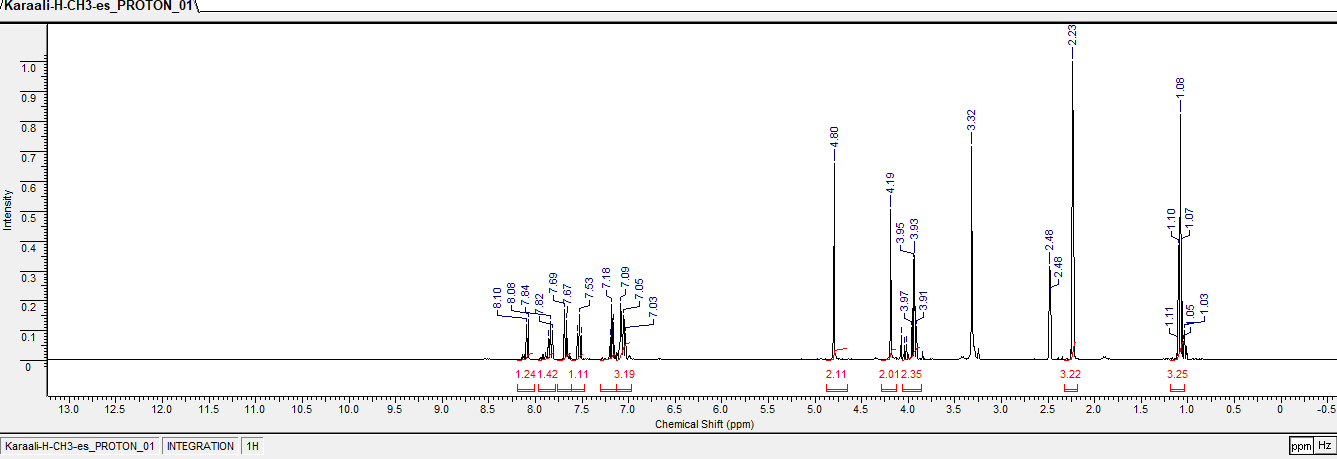 13C NMR (APT, 100 MHz, DMSO-d6) δ (ppm) spectrum for compound 2a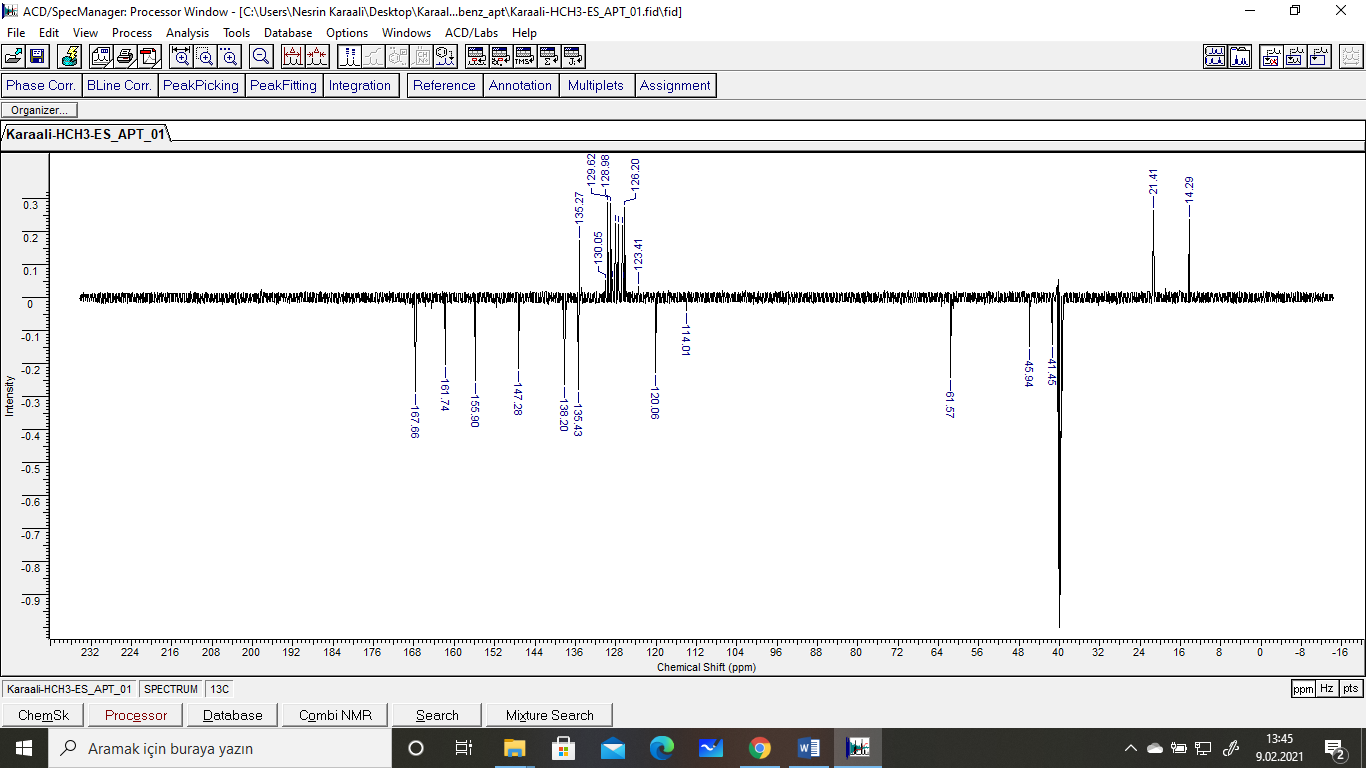 1H NMR (400 MHz, DMSO-d6) spectrum for compound 2b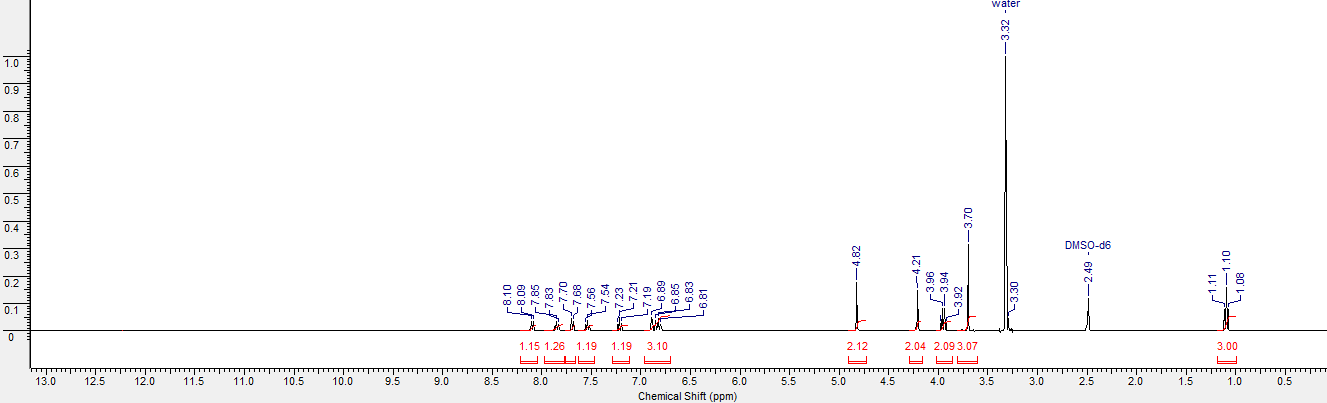 13C NMR (APT, 100 MHz, DMSO-d6) δ (ppm) spectrum for compound 2b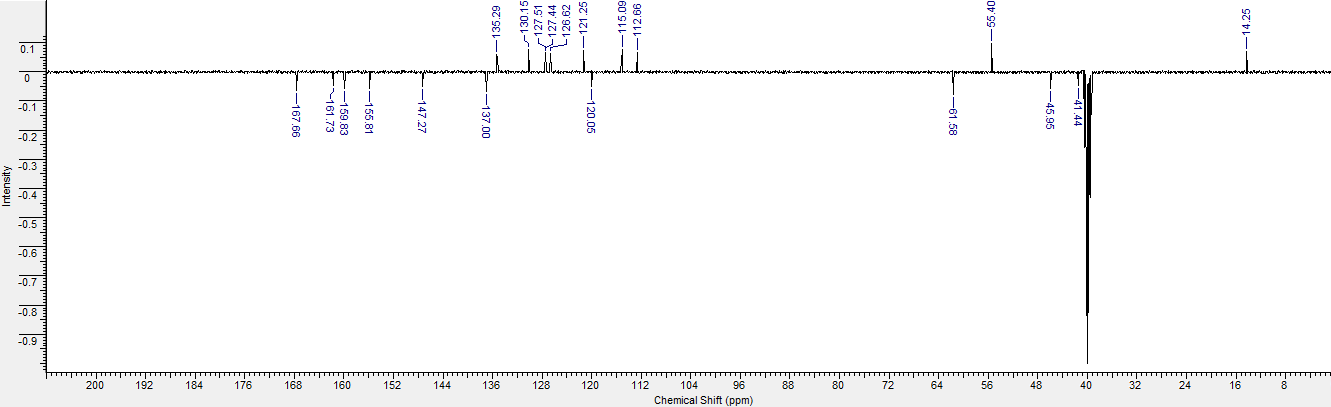 1H NMR (400 MHz, DMSO-d6) spectrum for compound 3a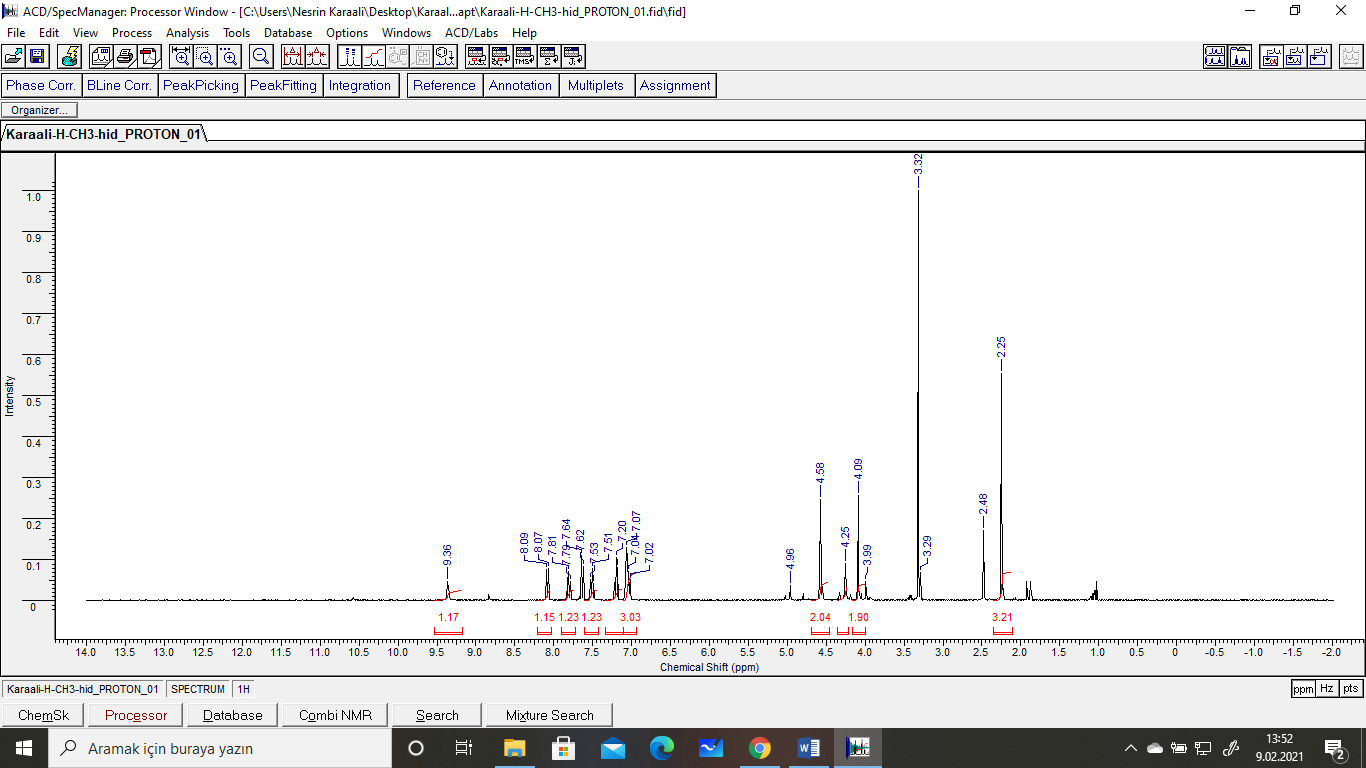 13C NMR (APT, 100 MHz, DMSO-d6) δ (ppm) spectrum for compound 3a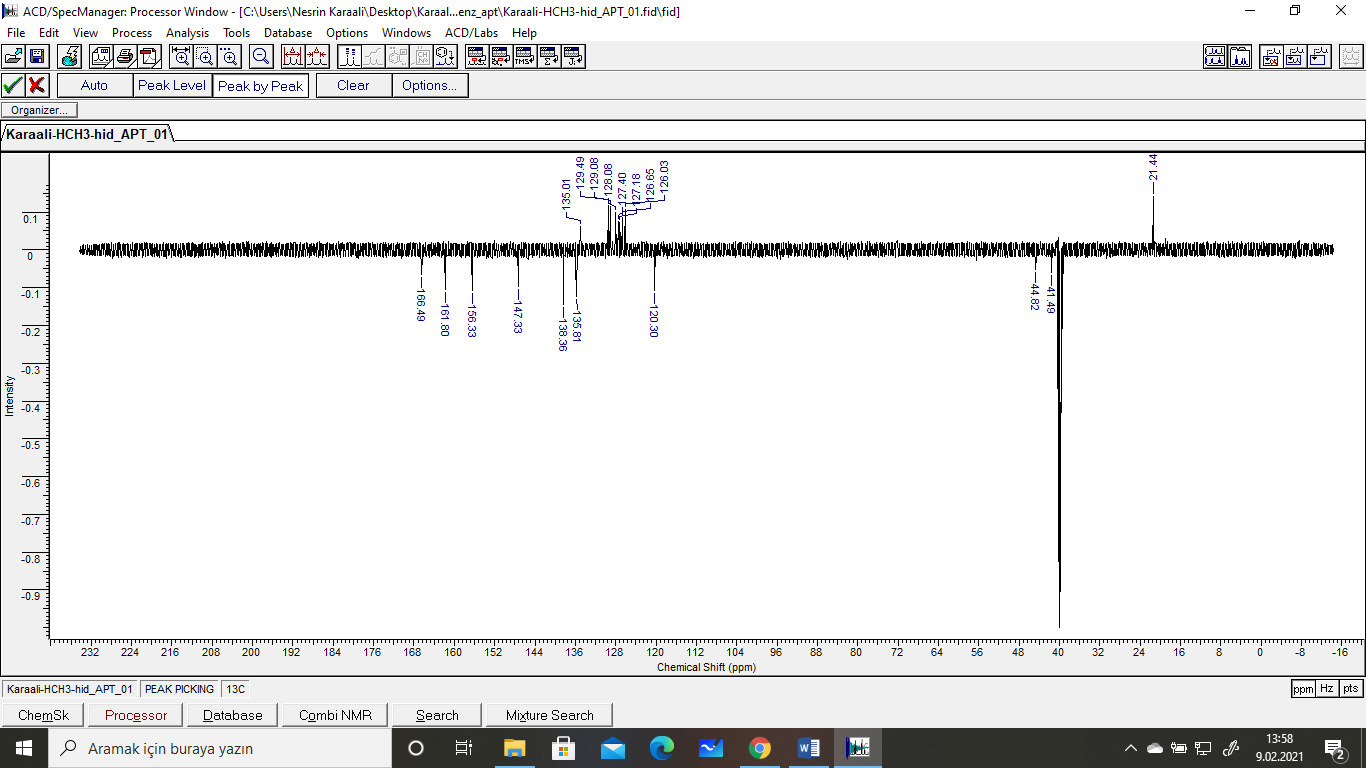 1H NMR (400 MHz, DMSO-d6) spectrum for compound 3b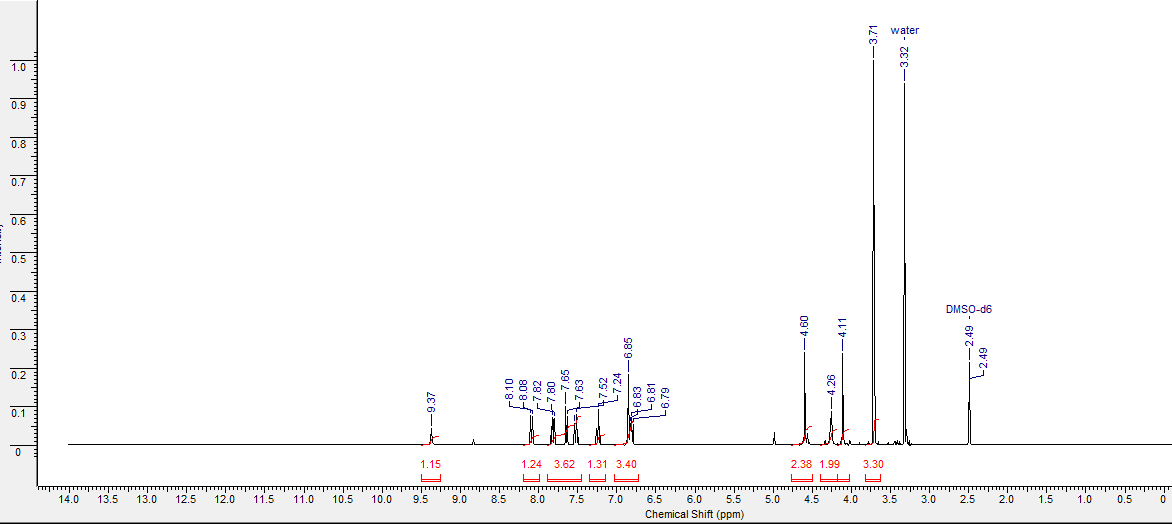 13C NMR (APT, 100 MHz, DMSO-d6) δ (ppm) spectrum for compound 3b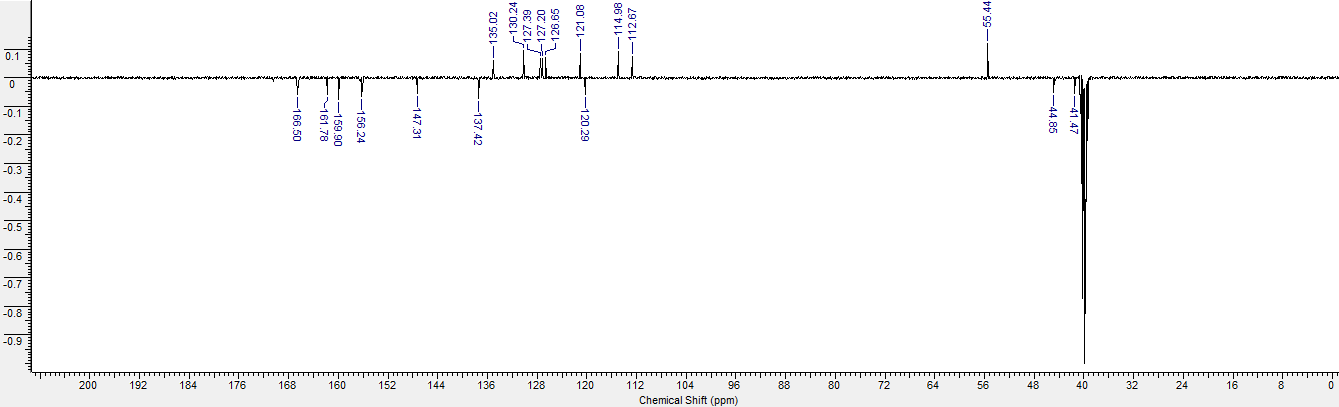 1H NMR (400 MHz, DMSO-d6) spectrum for compound 4a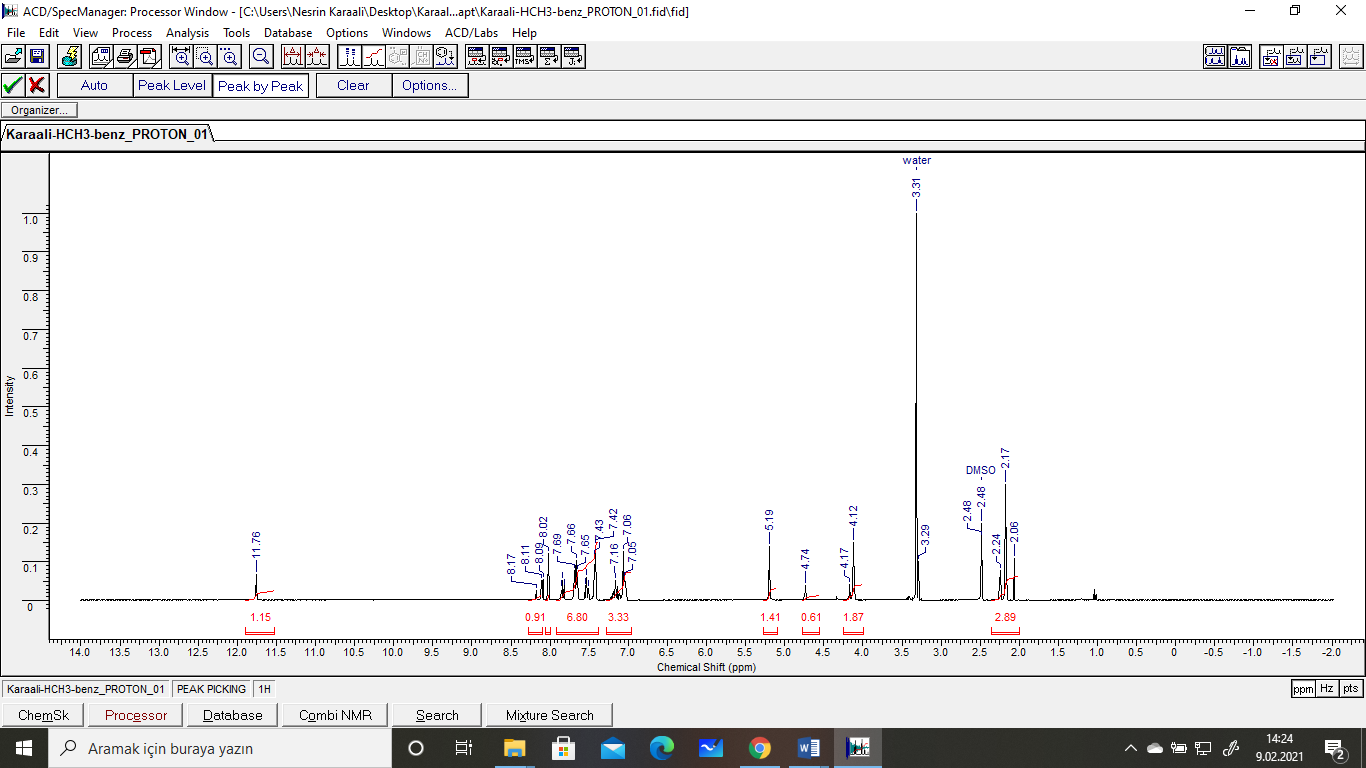 13C NMR (APT, 100 MHz, DMSO-d6) δ (ppm) spectrum for compound 4a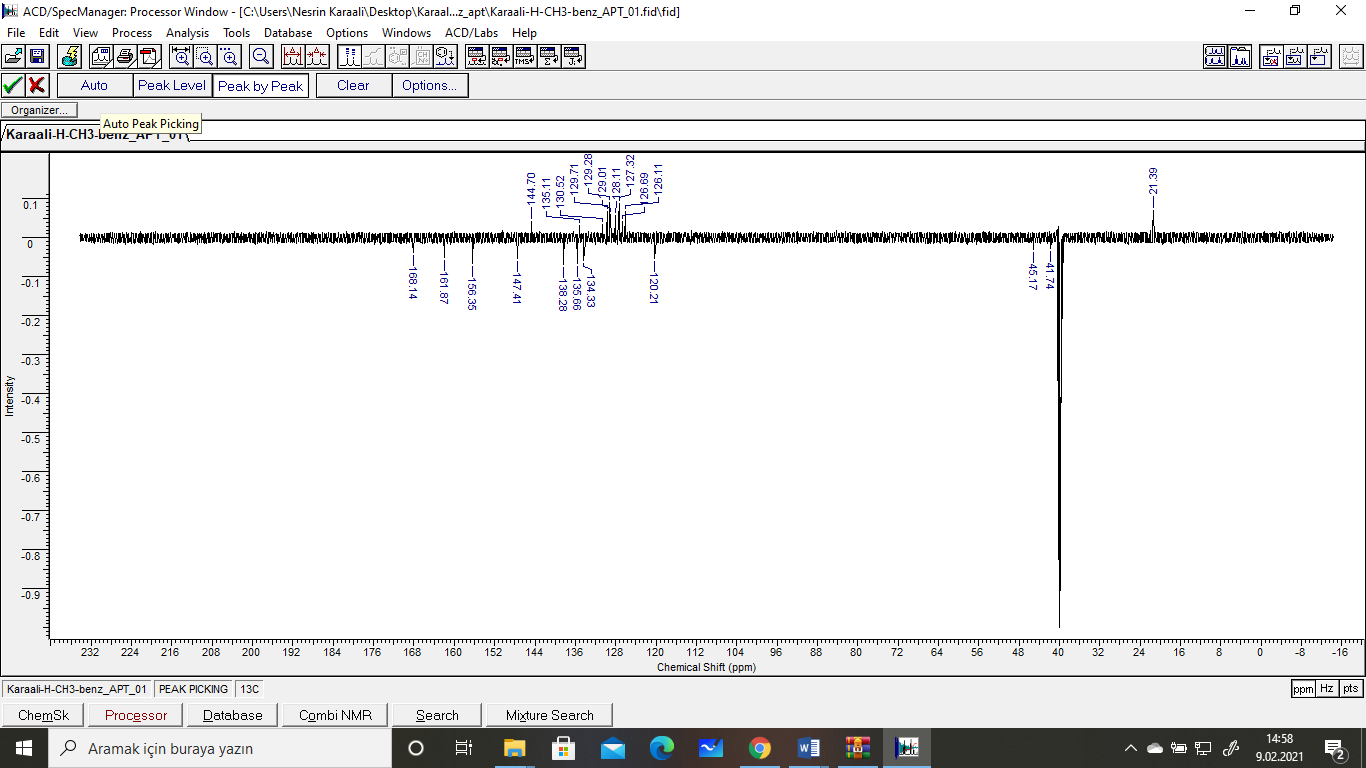 1H NMR (400 MHz, DMSO-d6) spectrum for compound 4b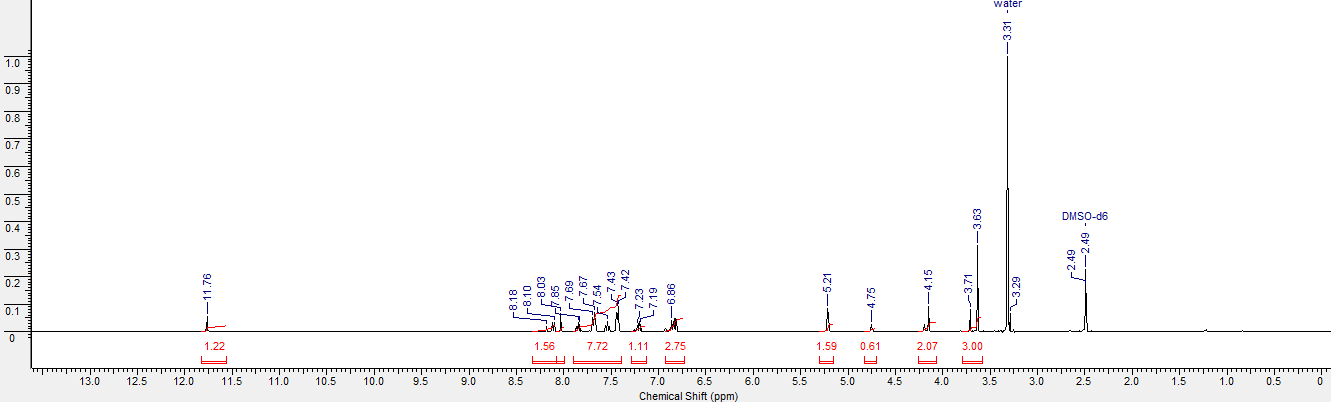 13C NMR (APT, 100 MHz, DMSO-d6) δ (ppm) spectrum for compound 4b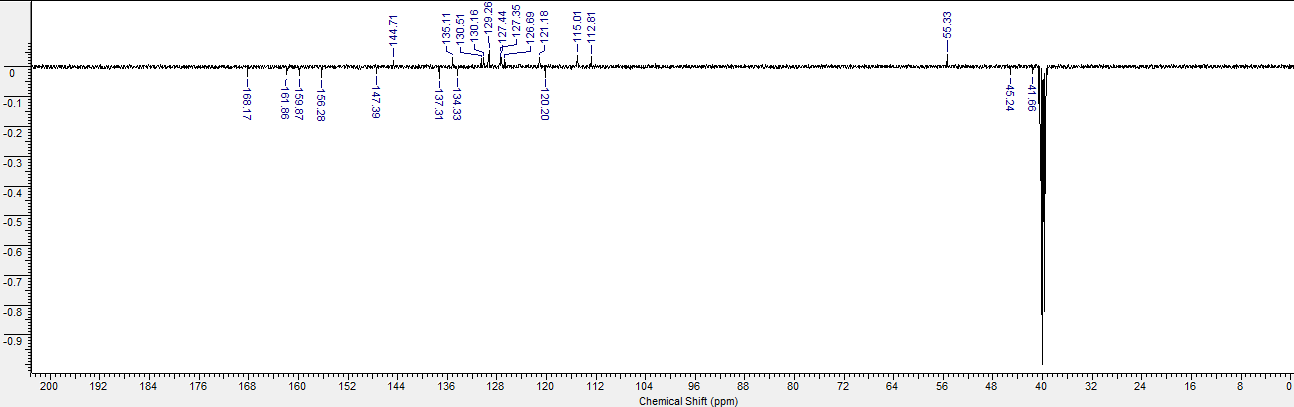 1H NMR (400 MHz, DMSO-d6) spectrum for compound 5a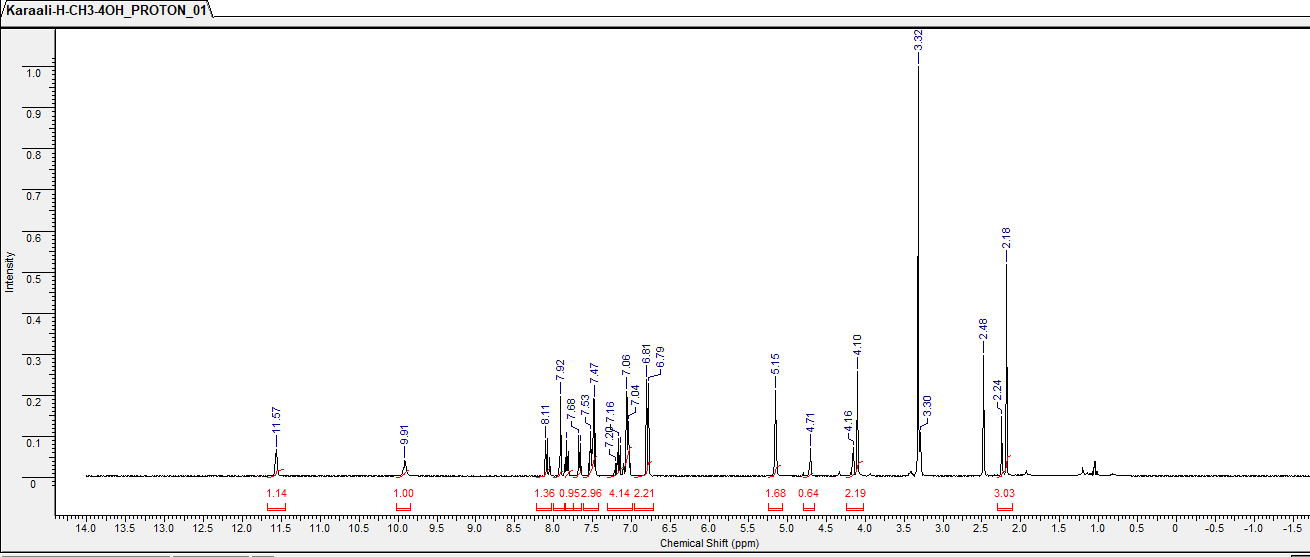 13C NMR (APT, 100 MHz, DMSO-d6) δ (ppm) spectrum for compound 5a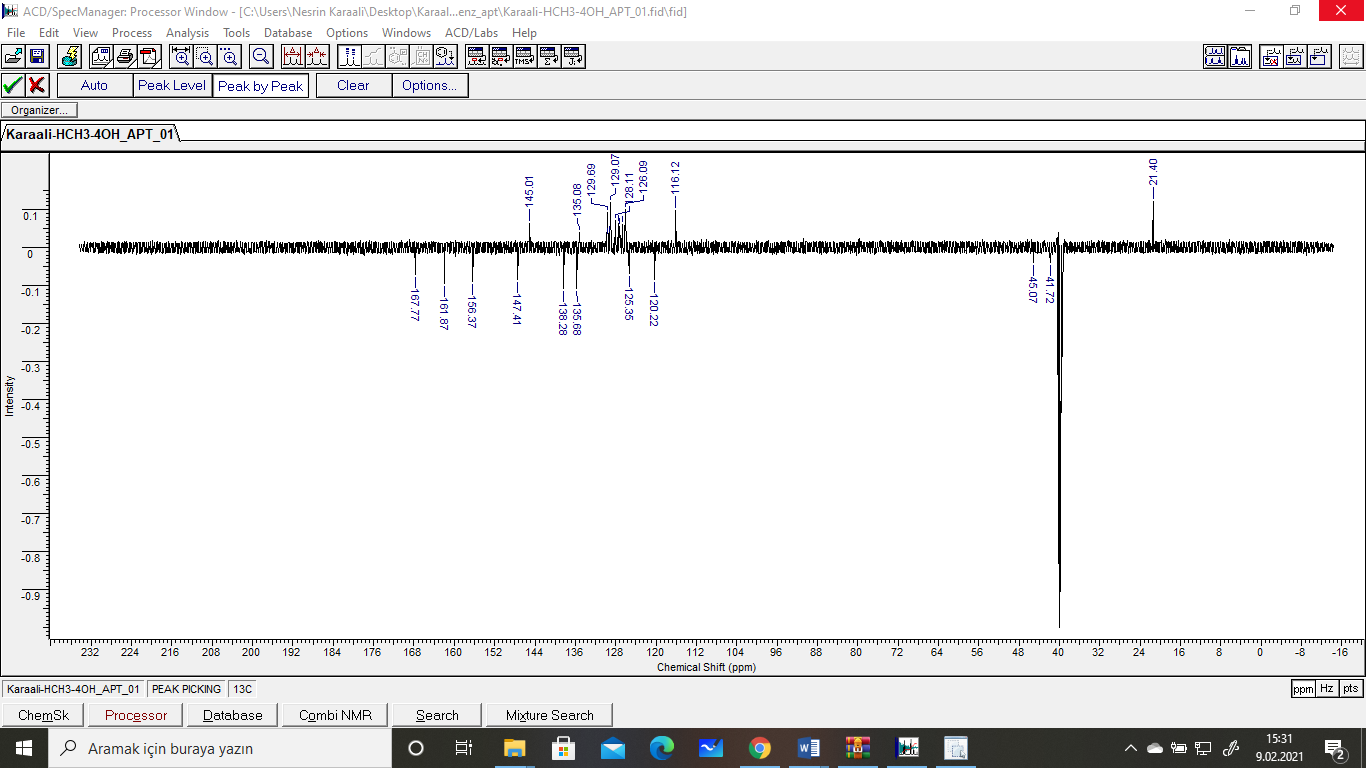 1H NMR (400 MHz, DMSO-d6) spectrum for compound 5b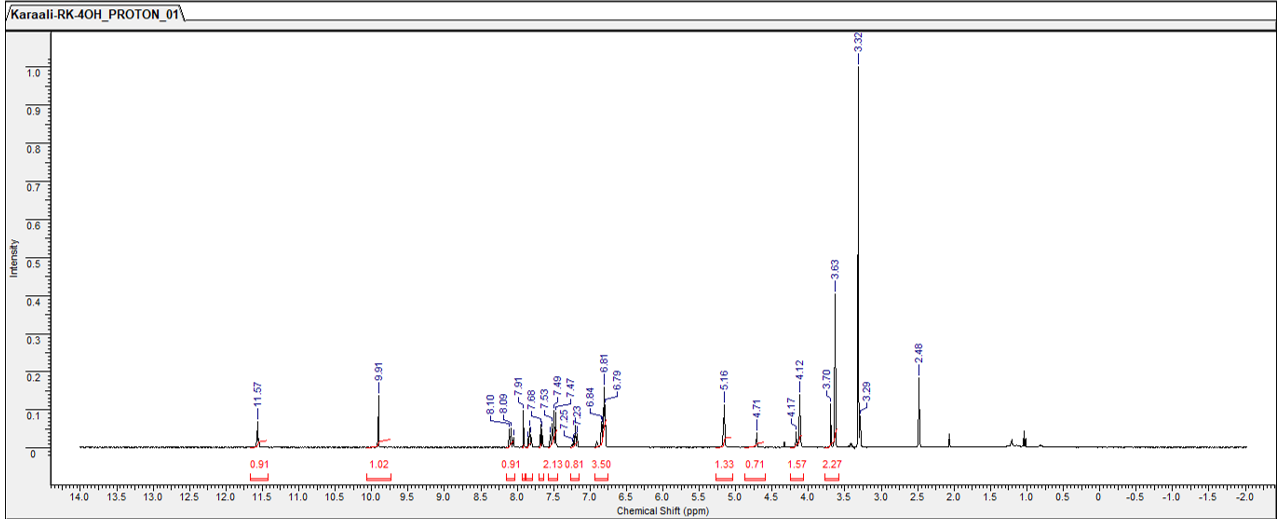 13C NMR (APT, 100 MHz, DMSO-d6) δ (ppm) spectrum for compound 5b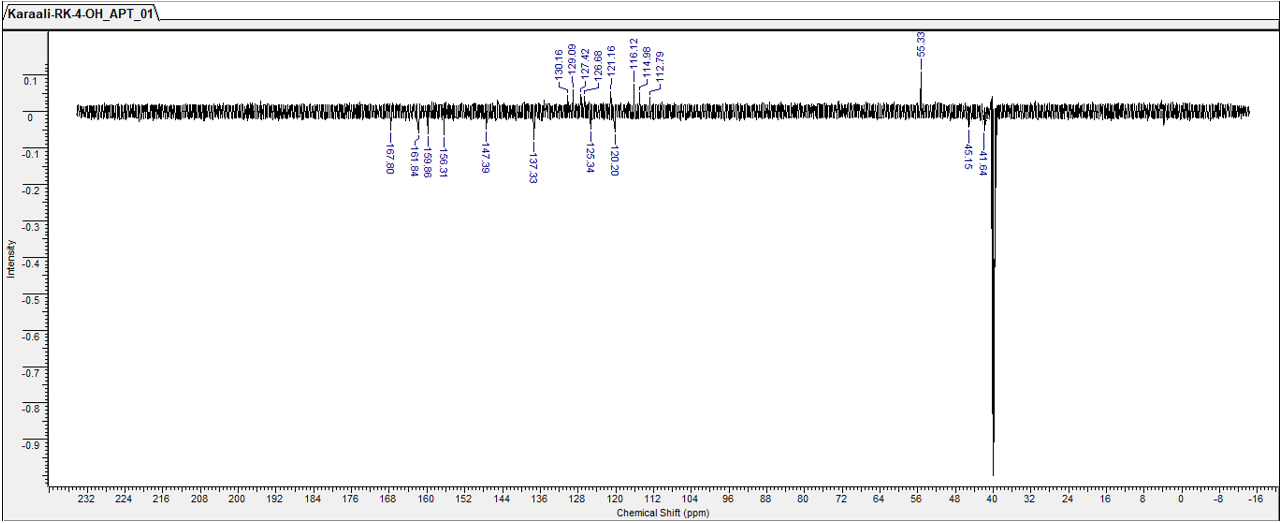 1H NMR (400 MHz, DMSO-d6) spectrum for compound 6a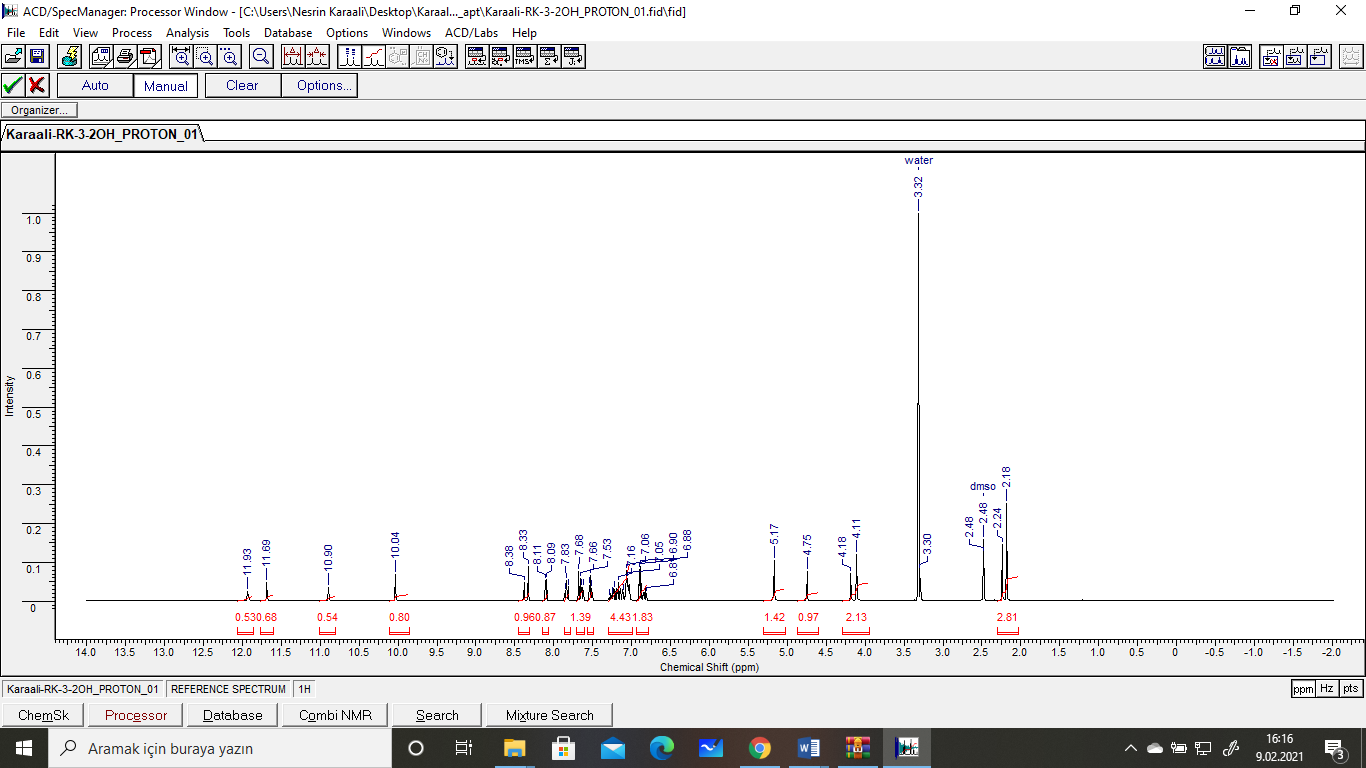 13C NMR (APT, 100 MHz, DMSO-d6) δ (ppm) spectrum for compound 6a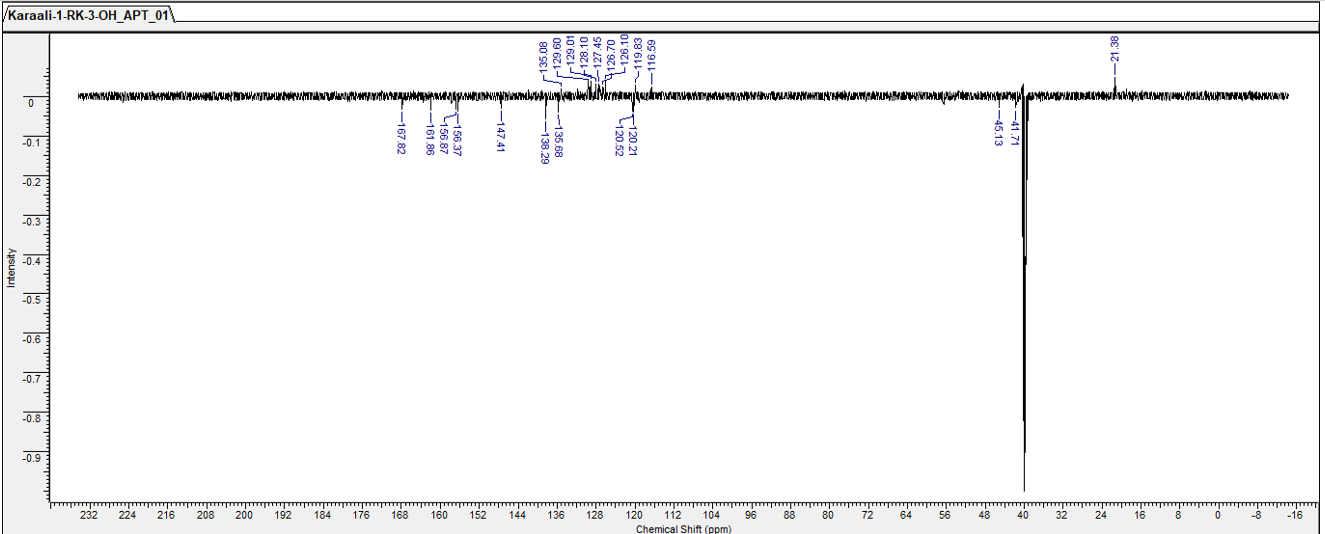 